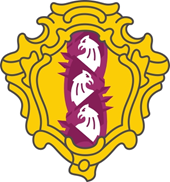 МУНИЦИПАЛЬНЫЙ СОВЕТВНУТРИГОРОДСКОГО МУНИЦИПАЛЬНОГО ОБРАЗОВАНИЯ       САНКТ-ПЕТЕРБУРГАМУНИЦИПАЛЬНЫЙ ОКРУГ ДВОРЦОВЫЙ ОКРУГшестой созывПРОЕКТ                                                  РЕШЕНИЕ«__» марта 2023 года                                                                                                    № ___«Об утверждении перечня должностей муниципальной службы в Муниципальном Совете МО МО Дворцовый округ при замещении которых, должностные лица обязаны представлять сведения о своих доходах, об имуществе и обязательствах имущественного характера, а также сведения о доходах, об имуществе и обязательствах имущественного характера своих супруги (супруга) и несовершеннолетних детей»	В соответствии с пунктом 1.2. части 1 статьи 8 Федерального закона от 25.12.2008            № 273-ФЗ «О противодействии коррупции»Р Е Ш И Л: 1. Утвердить перечень должностей муниципальной службы в Муниципальном Совете МО МО Дворцовый округ при замещении которых, должностные лица обязаны представлять сведения о своих доходах, об имуществе и обязательствах имущественного характера, а также сведения о доходах, об имуществе и обязательствах имущественного характера своих супруги (супруга) и несовершеннолетних детей» согласно Приложению №1.2. Признать утратившим силу решение муниципального совета МО МО Дворцовый округ «Об утверждении перечня должностей муниципальной службы муниципального Совета муниципального образования муниципальный округ Дворцовый округ, предусматривающие ограничения, в порядке статьи 12 Федерального закона «О противодействии коррупции»» №144 от 18.05.2011. 3. Настоящее решение вступает в силу со дня его официального опубликования (обнародования).4. Контроль за исполнением настоящего решения возложить на главу МО МО Дворцовый округ Бисерову М.В.Глава муниципального образования, исполняющий полномочия председателямуниципального Совета                                                                                    М.В. Бисерова                                                           Приложение №1К решению Муниципального Совета                                                                                             МО МО Дворцовый округ                                                                 №___   от ________Перечень должностей муниципальной службы в Муниципальном Совете МО МО Дворцовый округ при замещении которых, должностные лица обязаны представлять сведения о своих доходах, об имуществе и обязательствах имущественного характера, а также сведения о доходах, об имуществе и обязательствах имущественного характера своих супруги (супруга) и несовершеннолетних детей»Главный бухгалтер.